BillebingoFoto: Alm. Gødningsflue, Rovbille og Skarnbasse fra Leif H. Sørensen, Almindelig møgbille fra S. Rae. – Wikimedia:, Måneplettet møgkær fra Magnus Manske – Wikimedia:, Nakkehornet møggraver fra AfroBrazilian – WikimediaAlmindelig gødningsflue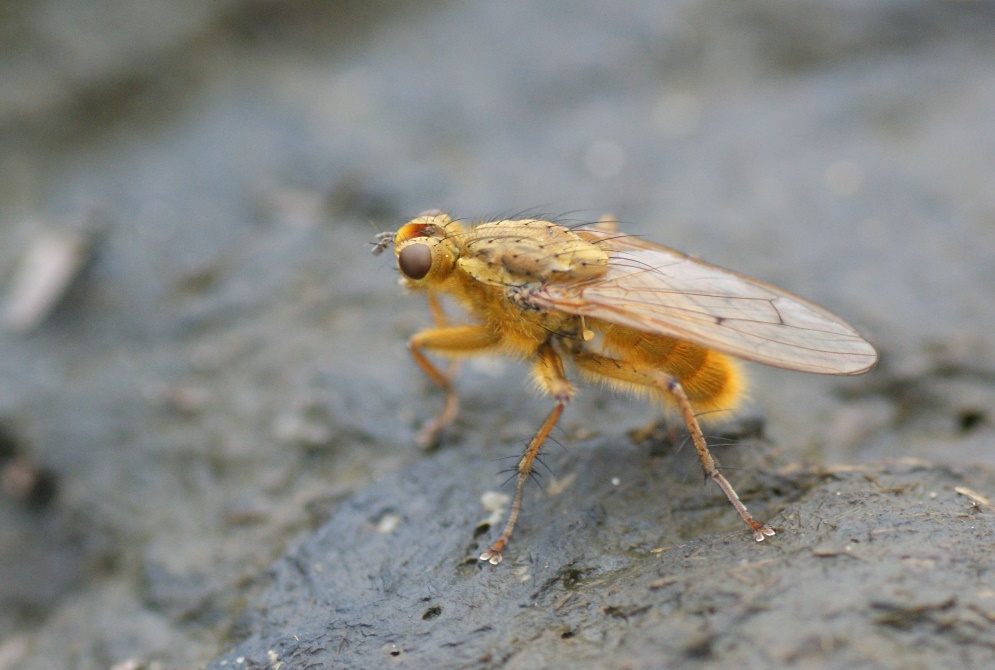 Rovbille sp. 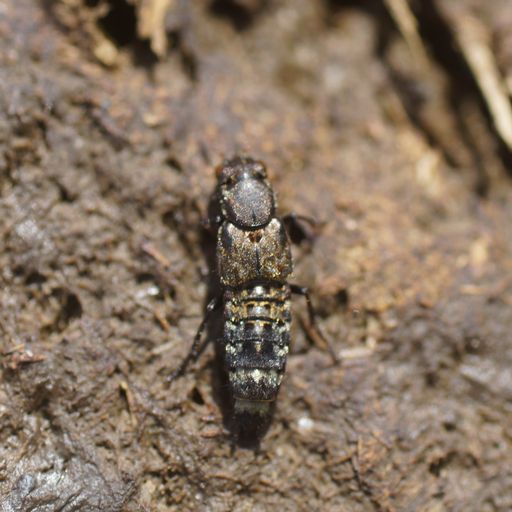 Skarnbasse sp. 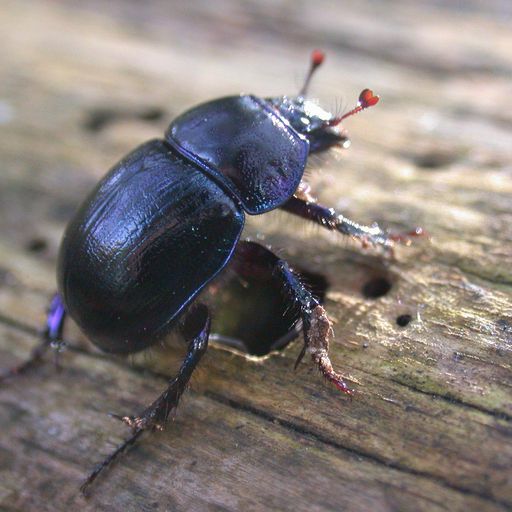 Almindelig møgbille 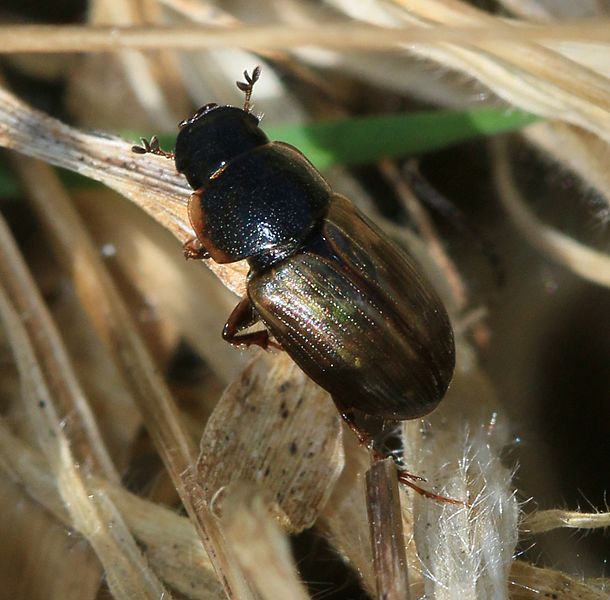 Måneplettet møgkær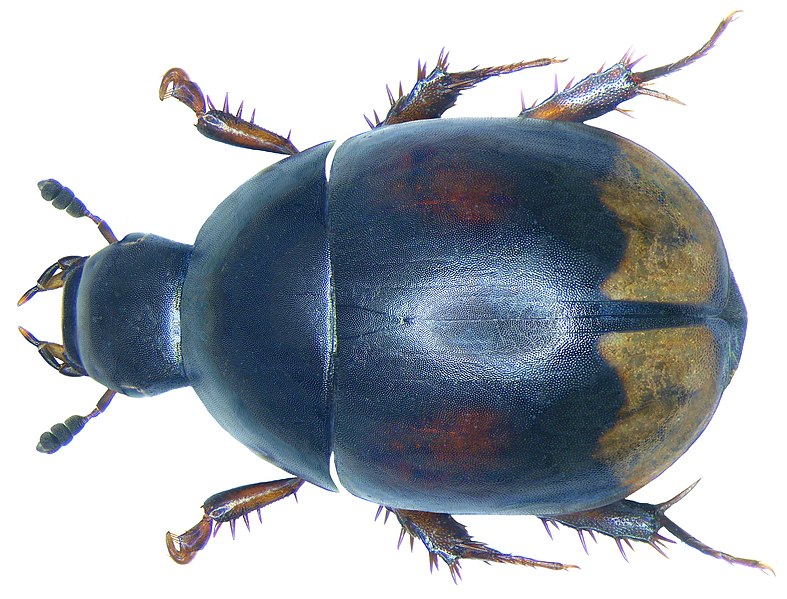 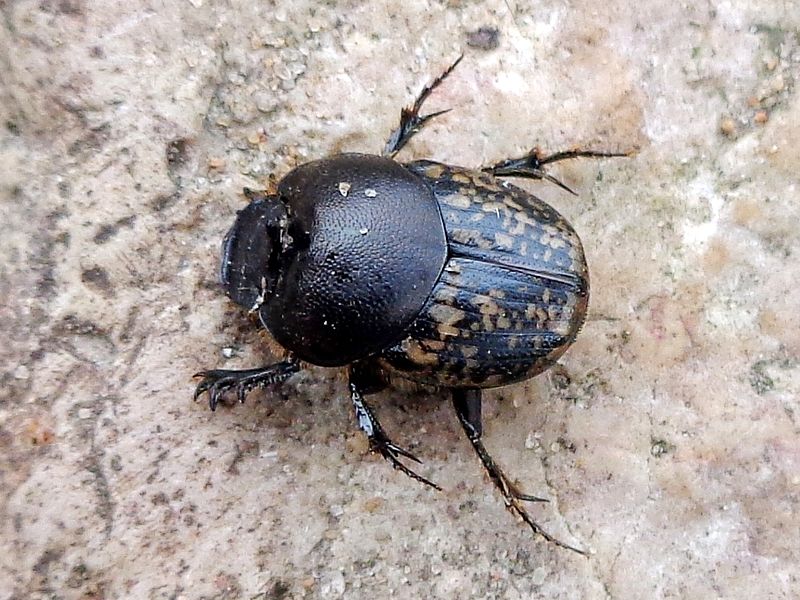 Nakkehornet møggraver